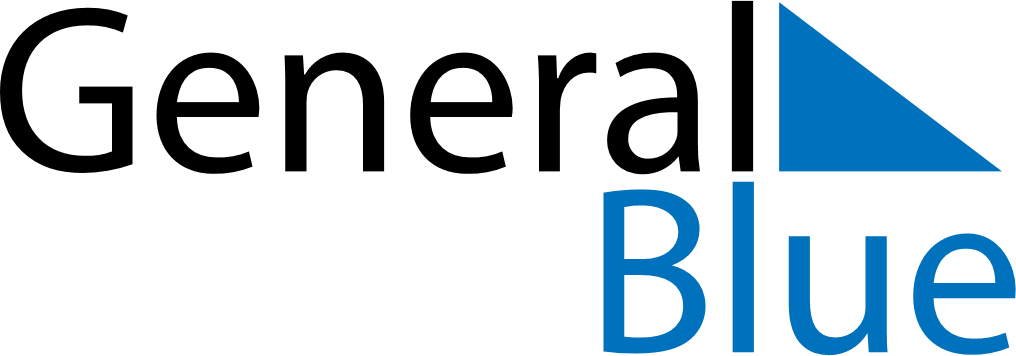 October 2020October 2020October 2020CuracaoCuracaoSundayMondayTuesdayWednesdayThursdayFridaySaturday12345678910Curaçao Day111213141516171819202122232425262728293031